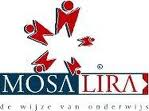 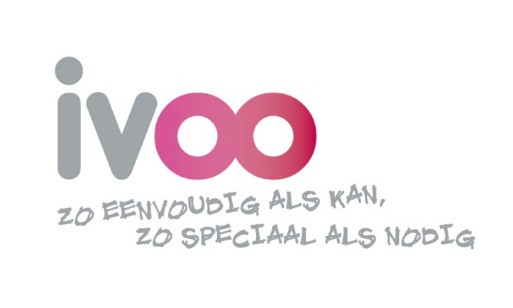 INSTITUUT VOOR ORTHOPEDAGOGISCH ONDERWIJSSCHOOLGIDS 2019 - 2020IvOO - VSO Diplomstroom
Bezoek	:	Locatie LVO- VHBO, Eenhoornsingel 100, 6216 CW Maastricht 
Tel.	: 	+31 43 346 7795
E-Mail	: 	info-ivoo@mosalira.nl   	www.ivoo.eu Bestuurskantoor MosaLiraPastoor Habetsstraat 40a			6217 KM MaastrichtTel.	: 	+31 43 354 01 33InhoudVoorwoord	Belangrijke adresgegevens / namen / data / overige info	Het Schoolbestuur												2.	Profilering IvOO												3.	De organisatie van het onderwijs										Algemene informatieCoördinatie schoolverlatersOntwikkelingsperspectief en uitstroomprofiel4.	Toelating en plaatsing											5. 	De Leerlingenzorg											Het Leerlingvolgsysteem	Zorgniveaus	Leerlingenzorg6.	Personeel													Teamsamenstelling	Vervangingsbeleid	Nascholingsbeleid7.	Samenwerking ouders, leerlingen, school								Algemeen	De medezeggenschapsraad	De Ouderbijdrage	Communicatie met ouders	Tevredenheidsonderzoek 2014- 20158.	De veilige school													Algemeen	De Klachtenregeling	De contactpersoon	Schorsing en verwijdering9.	Jaarverantwoording 											Algemeen10.	Overige zaken												Schoolverzekering en eigen verantwoordelijkheid	Foto’s en video-opnames	Vervoer	Lesuren11.	Regeling school- en vakantietijden										Schooltijden	Vakantierooster	Activiteitenrooster	Verzoek om verlof	Zieke leerlingen en ziekmelden12. 	Verklaring gebruikte afkortingen13.	Overzicht van bijlagen in de uitgebreide schoolgids (zie website www.ivoo.eu)	Bijlage 1. Gegevens Mosalira Bijlage 2. Passend Onderwijs Bijlage 3. Klachtenregeling: Schema klachtenprocedure en adres klachtencommissie Bijlage 4. Gedragscode Mosalira Bijlage 5. Medicijnverstrekking en medisch handelen Bijlage 6. Team Jeugd Maastricht Bijlage 7. Informatie Jeugdgezondheidszorg GGD Zuid Limburg Bijlage 8. Leerlingvervoer Bijlage 9. Overzicht medewerkersMaastricht,  juni 2019Beste ouders/verzorgers,Voor u ligt de schoolgids van het IvOO. We hebben in deze gids uitsluitend informatie opgenomen waarvan wij hebben gemeend dat deze handig is om snel bij de hand te hebben. Voor de overzichtelijkheid hebben we bovendien de schoolgids van het IvOO gesplitst in een exemplaar voor de Arbeid Dagbestedingsstroom (CSN, locatie Frans van Laarplein, Maastricht) en een voor de Diplomastroom (locatie Eenhoornsingel 100, Maastricht). Deze schoolgids wordt verstrekt aan alle ouders, voogden en verzorgers van onze leerlingen. Wij adviseren u om deze gids goed te bewaren.Mocht u vragen hebben, dan kunt u zich uiteraard altijd tot de schoolleiding wenden.Leon Kik				Roger Willems					Algemeen directeur			Locatiedirecteur IvOO Diplomastroom






Belangrijke adresgegevens /  namen  / data / overige infoMosaLira stichting voor leren, onderwijs en opvoedingBestuurskantoor Pastoor Habetsstraat 40a6217 KM MaastrichtTel.:		043 - 35 40 133E-mail:	 	info@mosalira.nlWebsite:	www.mosalira.nlIvOO(algemeen)Tel.:		043 – 346 77 95E-mail:    	info-ivoo@mosalira.nl Website: 	www.ivoo.eu 
Algemeen directeur: Leon Kikl.kik@mosalira.nl VSO Diplomastroom			Eenhoornsingel 100			6216 CW Maastricht			Locatiedirecteur: 	Roger Willems	ralm.willems@mosalira.nlSchooltijden08.30 – 14.35 uur (dagelijks)Ziekmelding 043 – 346 77 95Zo vroeg mogelijk vanaf 08.10 uur. Noemt u daarbij duidelijk de naam van uw kind en de naam van de mentor of de klas. Op die manier kan de receptioniste de ziekmelding aan de juiste leerkracht doorgeven. 
Contact met de mentor: Prima, vóór of ná schooltijd.
Eerste schooldag schooljaar 2019-2020	: woensdag 21 augustus 2019Laatste schooldag schooljaar 2019-2020	: woensdag 8 juli 2020 (MUV examenleerlingen, zie infoavond)1 Het schoolbestuur 
MosaLira stichting voor leren, onderwijs en opvoeding, is het bevoegd gezag van 18 scholen voor basisonderwijs, 2 scholen voor speciaal basisonderwijs en 3 voorzieningen voor (voortgezet) speciaal onderwijs. Binnen het speciaal onderwijs zijn er scholen voor zeer moeilijk lerende kinderen, kinderen met gedragsproblematiek en kinderen met een stoornis in het autistisch spectrum. Op onze scholen werken circa 800 personeelsleden voor circa 5400 leerlingen. 
Missie MosaLira biedt een veilige uitdagende leeromgeving, waarin kinderen zich ontwikkelen tot verantwoordelijke en succesvolle medeburgers. Ouders zijn partners bij het onderwijs. Persoonlijke talenten, respect voor elkaar en een duurzame samenleving zijn voor MosaLira leidend. 
Hoofddoelstelling MosaLira streeft naar het behalen van maximale leeropbrengst voor ieder kind, waarbij in een waardegerichte benadering de vorming en het welbevinden van het gehele kind centraal staat. MosaLira denkt dat haar hoofddoelstelling het meest effectief gerealiseerd kan worden door te werken aan de hieronder genoemde drie strategische doelstellingen. 
Profilering IvOO 
Het IvOO maakt deel uit van MosaLira, stichting voor leren, onderwijs en opvoeding, en als zodanig is de missie en de visie van MosaLira inspiratiebron voor onze eigen visie. DoelgroepWij bieden onderwijs aan leerlingen met een onderwijsbehoefte zowel didactisch als pedagogisch die vraagt om een veilige, kleinschalige, gestructureerde en een op de individuele leerling afgestemde leeromgeving en leerkrachtgedrag. Op dit moment heeft het overgrote deel van de leerlingen een stoornis in het autistisch spectrum. Omdat de nadruk steeds meer ligt op de onderwijsbehoefte van een leerling en minder op stoornissen, zullen er in de loop van de komende jaren mogelijk ook leerlingen onderwijs volgen op het IvOO die geen stoornis hebben in het autistisch spectrum, maar wel baat hebben bij een gelijksoortige onderwijsomgeving.  MissieHet IvOO biedt onderwijs en begeleiding die de leerlingen zo goed mogelijk in staat stelt om door te stromen naar vervolgonderwijs en zo zelfstandig mogelijk te functioneren in de maatschappij.VisieOns onderwijs is erop gericht dat minimaal 85% van de leerlingen in staat is om de gekozen vervolgopleiding met goed gevolg af te ronden.Onderwijs is meer dan focussen op schoolse prestaties. Het totale functioneren van de leerling op alle leefgebieden wordt in acht genomen (didactiek; sociaal emotioneel functioneren; het functioneren thuis; hulpverlening).Er is altijd sprake van een intensieve samenwerking tussen ouders en hulpverlening (indien betrokken) en school. We bieden onderwijs ‘zo eenvoudig als kan, zo speciaal als mogelijk’, kijkend naar de onderwijsbehoefte van het kind, maar steeds met het oog op vervolgonderwijs .Waar nodig wordt er op individuele basis preventief, snel, kortdurend, intensief en adequaat bijgestuurd of wordt het onderwijsproces aangepast, om zo de meeste kans op het succesvol afronden van (vervolg)onderwijs te bieden.De organisatie van het onderwijs 
Algemene informatie
Deze afdeling van het IvOO is gehuisvest aan de Eenhoornsingel 100 te Maastricht.De leeftijd van onze leerlingen ligt tussen 12 en 18 jaar. Alle leerlingen die onze school bezoeken ervaren zodanige belemmeringen, dat zij in het regulier onderwijs voor korte of langere tijd niet in staat zijn optimaal te functioneren. Middels een programma dat gericht is op didactiek en op sociaal emotioneel welzijn, begeleiden wij onze leerlingen naar een regulier VMBO diploma (basis/kader of tl) of afronding van het Havo onderbouw-programma, gericht op doorstromen naar vervolgonderwijs. Voor de examens wordt gebruik gemaakt van Staatsexamens.We maken gebruik van methodes, zoals die ook in het regulier middelbaar onderwijs worden gebruikt en geven onderwijs in het tempo zoals dat in het regulier onderwijs gebruikelijk is.Verder is ons onderwijsaanbod gebaseerd op structurering van tijd, plaats, activiteit en ruimte. Een veilig klimaat is bovendien belangrijk voor de leerlingen. Dit wordt gerealiseerd door duidelijke regels en afspraken en consequent handelen en ruim aandacht voor het sociaal-emotioneel functioneren van de leerlingen.In het kader van passend onderwijs zijn wij, met ingang van september 2016, verhuisd naar het gebouw van het Bonnefantencollege. Alle klassen van het IvOO zitten hier in een apart gedeelte van het gebouw. Daarnaast maakt ook het samenwerkingsverband deels gebruik van dit gebouw. Voor de praktijkvakken maken we gebruik van lokalen in het hoofdgebouw van het Bonnefantencollege.HuiswerkBinnen de diplomastroom wordt van leerlingen verwacht dat ze huiswerk maken. Per leerjaar is er een opbouw in hoeveelheid huiswerk en de verdeling ervan in de week. Wij helpen onze leerlingen bij het ‘leren leren’, gebruik van agenda, leren vragen te stellen, het gebruik van week – en toetsplanners. We proberen ouders/verzorgers hierbij nauw bij te betrekken.SchoolregelsNet zoals op elke school hebben ook wij een aantal schoolregels. Deze worden aan het begin van het schooljaar met leerlingen besproken en meegegeven. Incidenteel gebeurt het dat regels gedurende een jaar worden bijgesteld. Wanneer dat gebeurt, worden leerlingen en ouders hierover ingelicht.We verwachten dat iedereen op school de schoolregels naleeft. Bij het (herhaaldelijk) overtreden van de regels worden er sancties opgelegd. We streven ernaar zoveel mogelijk eenduidig te handelen in de wijze en het moment waarop we sanctioneren. Desondanks kan het voorkomen dat we hiervan afwijken, wanneer dit noodzakelijk is in het kader van de onderwijsbehoefte van een individuele leerling.Sociaal emotionele ontwikkelingNaast didactiek besteden we ook aandacht aan sociaal-emotionele en maatschappelijke vaardigheden en aan vaardigheden die de leerling in staat zal stellen in de toekomst ook vervolgonderwijs met succes af te ronden. Hiervoor gebruiken wij de leerlijnen, ontwikkeld door het CED, te weten: ‘toekomstoriëntatie’, ‘leren leren’, ‘sociaal gedrag’, ‘zelfbeeld’ en ‘omgaan met media’.Uitsluitend sociaal gedrag staat beschreven in pedagogische groepsplannen. De andere leerlijnen zijn verwerkt en terug te vinden binnen de vakken.Aan het begin van het schooljaar informeren we ouders/verzorgers hierover tijdens een ouderavond.Coördinatie schoolverlaters VSO DiplomastroomWanneer een leerling uitstroomt, wordt ruim vóór die tijd in overleg met leerling, ouders en eventueel externe partners, besproken wat de meest passende vorm van vervolgonderwijs voor betreffende leerling is. Er worden afspraken gemaakt over de te nemen stappen; dit is altijd maatwerk! De ouders, intern begeleider, orthopedagoog en mentor voeren hierin samen de regie. Ook zal een decaan betrokken worden. De decaan is goed op de hoogte van de schakelmogelijkheden en heeft bovendien veel contact met het regulier onderwijs.Ontwikkelingsperspectief (OPP) en uitstroomprofielIn het kader van de Wet op Kwaliteitszorg, beschrijven we het ontwikkelingsperspectief en het daaraan gerelateerde uitstroomprofiel voor elke leerling. Het ontwikkelingsperspectief wordt jaarlijks aangepast en besproken met ouders/verzorgers. Naast algemene informatie staat hierin beschreven of de leerling de lijn volgt die leidt naar het verwachte uitstroomprofiel of dat er aanpassingen gedaan moeten worden om de leerling weer op die lijn te krijgen:4. Toelating en plaatsingVanaf 1 augustus 2014 is de Wet op het Passend Onderwijs van kracht en hebben leerlingen een Toelaatbaarheidsverklaring (TLV) nodig om toegelaten te kunnen worden tot onze school. Wanneer een leerling een TLV heeft en ouders hun kind aanmelden bij het IvOO, VSO diplomastroom, volgt er een gesprek waarin onderzocht wordt of het IvOO aansluit bij de onderwijsbehoeften van betreffende leerling. De leerlingenzorgHet werken en handelen van het personeel is aangepast aan de mogelijkheden van leerlingen met een onderwijsbehoefte (zowel didactisch als pedagogisch) die vraagt om een veilige, kleinschalige, gestructureerde, en een op de individuele leerling afgestemde leeromgeving. Er wordt rekening gehouden met de specifieke kenmerken van deze leerlingen, zonder de eisen van het voortgezet (diploma) onderwijs geweld aan te doen. Wel kunnen er tijdelijke aanpassingen, hulpmiddelen/compensatie of zelfs dispensatie nodig zijn om een leerling tot rust te laten komen of minder/anders te belasten.De mentor speelt, samen met de leerkrachtondersteuner een belangrijke rol in de zorg rondom de leerling. Zij zijn beiden aanspreekpunt voor leerling en ouders/verzorgers bij vragen en problemen.Ook volgen en sturen zij in grote mate de (sociaal-emotionele) ontwikkeling van de leerling en voeren zij gesprekken met de leerlingen. Zij worden hierbij gesteund en geadviseerd door het zorgteam dat bestaat uit een orthopedagoog, intern begeleider en de locatiedirecteur. Naast de structurele overlegmomenten tussen zorgteam, mentor en docententeam (leerjaaroverleg, leerling- en voortgangsbesprekingen) wordt er met grote regelmaat tijd en ruimte gemaakt voor tussentijds overleg over leerlingen.De samenwerking met ouders/verzorgers en derden (zoals hulpverlening en jeugdzorg) is intensief. Communicatie met deze partijen is nodig om veiligheid en duidelijkheid te creëren voor de leerlingen en in aanpak op een lijn te zitten.IvOO diplomastroom heeft een didactisch aanbod en biedt wel begeleiding gericht op de sociaal-emotionele ontwikkeling, maar geen behandeling. Wanneer een leerling behandeling nodig heeft, moet deze extern opgestart worden. Als blijkt dat een leerling niet adequaat kan functioneren binnen de schoolsituatie en IvOO diplomastroom geen passend onderwijsaanbod heeft, wordt samen met ouders/verzorgers (en indien nodig hulpverlening) gezocht naar een passende onderwijsplek. Voor een leerling die (tijdelijk) niet in staat is onderwijs te volgen, wordt in overleg met ouders/verzorgers en hulpverlening gezocht naar een passend (behandel)aanbod. Doel is daarbij om de leerling zo snel mogelijk terug binnen het onderwijs te plaatsen.6. PersoneelTeamsamenstelling Het team is samengesteld uit diverse disciplines, te weten: leerkrachten,  leerkrachtondersteuners, vakleerkrachten, gedragsdeskundigen, intern begeleiders (IB’er), administratief medewerker, conciërge, locatiedirecteur en algemeen directeur. Voor een overzicht van de medewerkers verwijzen we u naar de bijlage van deze schoolgids.Vervangingsbeleid Elke school van MosaLira heeft een aantal uren ter beschikking om snel vervanging in te kunnen inzetten bij ziekte van collega’s. Deze vervangers zijn in staat om de dagelijkse routine te laten overnemen. Per situatie wordt zorgvuldig bekeken of er een vervanger wordt ingezet of dat de afwezigheid wordt opgevangen door vaste collega’s. In de meeste gevallen zal voor de laatste optie gekozen worden. NascholingsbeleidHet onderwijs is voortdurend in beweging. Medewerkers zullen met regelmaat deelnemen aan nascholing. 7.   Samenwerking ouders, leerlingen en schoolAlgemeenTijdens het plaatsingsgesprek wordt het belang van ouderbetrokkenheid bij de school en bij de schoolgang van het kind al sterk benadrukt. We doen ons uiterste best om ervoor te zorgen dat ouders/verzorgers (een groeiend) vertrouwen krijgen in de mogelijkheden van ons onderwijs- en begeleidingsaanbod. We luisteren goed naar hen. Zij zijn immers dé ervaringsdeskundigen met betrekking tot hun zoon/dochter! Problemen rondom het kind worden in een vroeg stadium met de ouders/verzorgers besproken om zodoende samen tot een passende aanpak te komen. Verder zijn er een aantal vaste momenten in het jaar waarop ouders worden uitgenodigd voor overleg.MedezeggenschapIn het kader van medezeggenschap en overleg kent het IvOO diplomastroom:De medezeggenschapsraad (MR)De leerlingenraad (in oprichting)De medezeggenschap is geregeld in de WMS (Wet Medezeggenschap op Scholen). Op de website van de school vindt u informatie over en van de MR terug, evenals hun notulenDe ouderbijdrageDe ouderbijdrage is een vrijwillige bijdrage, waarvan de hoogte jaarlijks wordt vastgesteld in overleg met de (oudergeleding van de) MR. Deze bijdrage is bestemd voor extra activiteiten en zaken die niet tot het gewone onderwijs behoren. De ouderbijdrage wordt bij ons op school voor een groot deel gebruikt voor het schoolreisje. Het overige geld wordt per klas gebruikt voor een activiteit met kerst en een eindejaarsactiviteit. Dit wordt over het algemeen in overleg met de leerlingen gepland en georganiseerd.  Voor het schooljaar 2019-2020 is dit bedrag vastgesteld op €50,-. U kunt dit bedrag contant betalen bij de leerkracht van uw zoon/dochter/pupil, of het bedrag overmaken op rekeningnummer NL70INGB06.543.92.188 ten name van MosaLira stichting voor leren, onderwijs en opvoeding, onder vermelding van ‘ouderbijdrage’, 00SH02, de naam, de afdeling en de groep van uw zoon/dochter/pupil.Hoe vrijwillig is deze bijdrage?
U bent niet wettelijk verplicht om de ouderbijdrage te betalen. Mocht u de bijdrage niet of slechts gedeeltelijk betalen, dan kan de school uw zoon/dochter/pupil uitsluiten van de activiteiten waarvoor niet betaald is. De school is wel verplicht om uw kind/pupil deel te laten nemen aan het reguliere onderwijsprogramma.Communicatie met oudersDe mentor is het eerste aanspreekpunt voor ouders/verzorgers. Mailcontact is er vooral voor praktische zaken,  afspraken of algemene informatie. Voor overleg over uw zoon/dochter, of het bespreken van problemen of voorvallen, geven we de voorkeur aan telefonisch of persoonlijk contact. Een aantal keren per jaar ontvangt u van ons een nieuwsbrief. We proberen u op deze manier op de hoogte te houden van belangrijke actuele zaken. Deze nieuwsbrief kunt u achteraf altijd terugvinden op onze website.
Informatieverstrekking aan opvoedende en niet opvoedende ouder/verzorger.Ouders/verzorgers hebben recht op informatieverschaffing, ongeacht of ze met het ouderlijk gezag zijn belast. De school houdt actief contact met en geeft informatie aan de ouder/verzorger die met het ouderlijk gezag is belast en bij wie het kind woont. Ouders/verzorgers hebben over en weer informatieplicht en dienen elkaar op de hoogte te houden van de ontwikkeling van hun kind. Voldoet een ouder/verzorger niet aan zijn verplichting, kan de andere ouder/verzorger de school vragen om informatie over het kind. De school zal, binnen de wettelijke grenzen, aan dit verzoek voldoen. Wanneer de niet opvoedende ouder/verzorger en/of ouder/verzorger zonder ouderlijk gezag prijs stelt op algemene of specifieke informatie over zijn kind of algemene schoolinformatie (zoals bijvoorbeeld nieuwsbrieven) wordt dus een actieve houding, van hem/haar verwacht. De school geeft deze informatie niet uit eigen beweging. Een eventueel besluit om niet te voldoen aan het verzoek om informatieverstrekking van een ouder/verzorger zonder ouderlijk gezag, wordt door school uitsluitend genomen na overleg met derden (zoals een arts, Bureau Jeugdzorg, Jeugdbescherming). Betreffende ouder/verzorger kan in dat geval de rechter verzoeken de gevraagde informatie alsnog te verschaffen.8.   De veilige schoolAlgemeen Op onze school streven we naar een veilig pedagogisch klimaat voor leerlingen en volwassenen. Naast fysieke veiligheid gaat het ook om sociale veiligheid. Pas dan kan een mens tot ontwikkeling komen. De gedragscode van MosaLira vormt de basis voor alle maatregelen en afspraken rondom een veilig schoolklimaat.

Onze school onderschrijft het “convenant veilige school”, dat in oktober 2009 door MosaLira is ondertekend. Onze school heeft het certificaat ‘Veilige School’.In het schoolveiligheidsplan staat beschreven hoe we op onze school omgaan met alle aspecten van schoolveiligheid en hoe schoolveiligheid wordt  gewaarborgd. In afzonderlijke, handzame documenten zijn alle protocollen en gedragscodes gebundeld. Zowel het schoolveiligheidsplan als de afzonderlijke documenten staan ter inzage op school.IncidentregistratieOm zicht te hebben op het aantal en de ernst van incidenten, die zich op school voordoen, registeren wij alle incidenten. We registreren hierbij niet alleen zeer ernstige incidenten, maar alle incidenten die een veilig schoolklimaat in de weg staan. Over ernstige incidenten worden ouders/verzorgers altijd ingelicht. In het kader van de veiligheid houden wij ons als school het recht voor om, wanneer wij daar aanleiding toe zien, leerlingen te vragen de inhoud van hun broek en/of jaszakken, tassen of kluisje te tonen. Dit gebeurt altijd in aanwezigheid van de leerling en twee personeelsleden. Eventueel in beslag genomen verboden goederen worden te allen tijde overgedragen aan de politie. Wanneer een leerling gevraagd is om de inhoud van zakken en/of tassen te tonen worden ouders hierover ingelicht.De klachtenregeling
Door de klachtenregeling, die door de overheid verplicht is gesteld, krijgen ouders/verzorgers en leerlingen wettige mogelijkheden hun klachten aan de orde te stellen. Onze school wil stimuleren, dat ouders/verzorgers en leerlingen passend gebruik maken van deze nieuwe wetgeving, omdat klachten door team en directie beschouwd worden als een hulpmiddel, een handreiking om een veilig schoolklimaat te behouden. Voor het Reglement Klachtencommissie voor het Katholiek Onderwijs zie: http://www.geschillencommissiesbijzonderonderwijs.nl/index.php/klachten  of www.mosalira.nl. Een exemplaar van dit reglement ligt ter inzage bij de schoolleiding en een exemplaar bij de contactpersonen van de school. 
Voor de klachtenregeling van MosaLira zie: www.mosalira.nl. 
Een exemplaar van deze klachtenregeling ligt ter inzage bij de schoolleiding en een exemplaar bij de contactpersonen van de school.De contactpersoon De contactpersoon is voor iedereen die betrokken is bij de school, aanspreekpunt met betrekking tot klachten over de schoolsituatie, bijvoorbeeld over pedagogisch klimaat, begeleiding van leerlingen, toepassing van een strafmaatregel, (cyber)pesten, intimidatie, roddels, discriminatie, agressie, enzovoorts. Bij de behandeling van een klacht zet de contactpersoon de procedure in werking. De contactpersoon controleert en bewaakt of een klacht volgens de procedure juist wordt behandeld, maar bemiddelt niet tussen klager en aangeklaagde. Voor de procedure, zie het stappenplan in de klachtenregeling van MosaLira. De contactpersoon van onze school is:  	Sonja Ummels (s.ummels@mosalira.nl)Schorsing en verwijdering 
De beslissing over schorsing en verwijdering van leerlingen ligt bij het bevoegd gezag, nadat de school en eventueel de ouders/verzorgers hierover zijn gehoord. Indien een leerling om welke reden dan ook niet meer toegelaten kan worden tot onze school kan de school (het schoolbestuur) overgaan tot verwijdering van deze leerling. De school (het schoolbestuur) dient alles in het werk te stellen een andere school bereid te vinden deze leerling op te nemen. De school (het schoolbestuur) blijft verantwoordelijk voor het kind totdat er een nieuwe school gevonden is. Gedurende deze periode is de school verantwoordelijk voor het aanbieden van onderwijs aan de leerling en wordt thuiszitten zoveel als mogelijk vermeden. De regeling “Toelating, schorsing en verwijdering” ligt ter inzage op school en staat ook op de website van MosaLira (www.mosalira.nl).Na een time-out en schorsing start een leerling weer op school nadat er een gesprek heeft plaatsgevonden tussen leerling, ouders/verzorgers en school. Om succesvol te kunnen hervatten na een zwaar incident is samenwerking tussen kind, ouder/verzorger en school noodzakelijk.9.    Jaarverantwoording schooljaar 2018-2019AlgemeenHet schooljaar zijn we gestart met 133 leerlingen. Dit waren 25 leerlingen (4 klassen) meer dan het schooljaar ervoor. Met de komst van deze extra leerlingen hebben we ook een zevental nieuwe collega’s mogen begroeten. Dit betrof met name docenten met een tweedegraadsbevoegdheid. Met dit nieuwe team hebben we afgelopen jaar een extra didactische kwaliteitsslag gemaakt. AanbodIn schooljaar 2018-2019 is er binnen het IvOO begonnen met het aanbieden van leerjaar 3 VMBO basis/kader. Gedurende het schooljaar is er steeds geëvalueerd op zowel didactisch als sociaal-emotioneel gebied. Voor het eindexamentraject is er een samenwerking tot stand gekomen met het Herle college voor de profiel- en keuzevakken.  Dit schooljaar doen 11 leerlingen eindexamen VMBO-TL.De leerlingen in 3 HAVO hebben dit jaar hun lessen in het gebouw van het Bonnefantencollege gevolgd, waardoor ze gefaseerd hebben kunnen wennen aan het regulier onderwijs. Deze groep leerlingen kan hierdoor eenvoudiger de overstap maken naar het regulier onderwijs (4 HAVO/MBO 4). 10.   Overige zakenSchoolverzekering en eigen verantwoordelijkheid Als school hebben wij een (beperkte) ongevallenverzekering afgesloten. Wij gaan ervan uit dat u een WA-verzekering (Wet Aansprakelijkheidsverzekering Particulieren) voor uw zoon/dochter heeft afgesloten. Als uw zoon/dochter stage gaat lopen, is deze verzekering verplicht, de stagebegeleid(st)er zal u ernaar vragen.De school is niet verzekerd voor vernieling of vermissing aan persoonlijke eigendommen van leerlingen. We vragen leerlingen dan ook nadrukkelijk geen kostbaarheden mee naar school te nemen en persoonlijke spullen als telefoon en portemonnee bij zich te dragen en niet onbeheerd achter te laten.Foto’s en video-opnamesOmdat leerlingen en vaak ook de ouders/verzorgers veel plezier beleven aan opnames die op school of bij door de school georganiseerde activiteiten worden gemaakt, vragen wij de ouders/verzorgers of zij akkoord gaan met het maken van deze opnames. De opnames zullen nimmer de persoonlijke waardigheid schaden. 
Wij zullen discreet met deze opnames omgaan, die alleen bedoeld zijn om het plezier van onze leerlingen te vergroten, ouders/verzorgers op de hoogte te brengen van onze activiteiten en eventueel als voorlichtingsmateriaal te gebruiken.Ook op onze eigen website zullen foto’s te zien zijn.Als u niet akkoord gaat met de hierboven genoemde opnames, wordt u verzocht om dit schriftelijk in de eerste schoolweek aan de schoolleiding kenbaar te maken. Dan zullen we hiermee rekening houden.Ten behoeve van de ontwikkeling van onderwijs en leerkrachten kan er sprake zijn van de video interactie begeleiding. Ook hiervoor kunnen er video-opnames tijdens lessen gemaakt worden. Deze opnames zijn alleen voor intern gebruik.Vervoer Omdat een aantal leerlingen die onze school bezoeken niet zelfstandig kunnen reizen, verzorgt de gemeente (waar uw zoon/dochter woont) voor vervoer van uw kind naar school en terug. Het schoolvervoer is op de eerste plaats een zaak tussen ouders/verzorgers en gemeente. De gemeente besteedt het vervoer weer uit aan een bepaald vervoersbedrijf. Als er problemen zijn, kunt u het beste eerst contact opnemen met de chauffeur of de leidinggevende van het vervoersbedrijf. Indien nodig kunt u ook een beroep doen op school. Wij zijn altijd bereid om samen met u in gesprek te gaan met chauffeurs of leidinggevenden van de vervoersbedrijven om problemen zo snel als mogelijk op te lossen. De verwachting is dat er de komende jaren veranderingen betreffende het leerlingenvervoer zullen gaan plaatsvinden. Dit is onder meer gekoppeld aan de invoering van Passend Onderwijs dat uitgaat van een passende onderwijsplek voor alle leerlingen in hun eigen buurt/regio. Indien uw  kind gebruik maakt van leerlingenvervoer, vragen we u tijdig in gesprek te gaan met de gemeente over het leerling vervoer voor volgend schooljaar. LesurenLeerlingen op basis, kader en tl-niveau moeten in 4 jaar tijd 3700 klokuren naar school. Een leerling die vier jaar les volgt op onze school zal aan deze eisen voldoen. Een leerling die Havo volgt zal in 5 schooljaren 4700 klokuren onderwijs volgen. In de onderbouw verzorgen wij 1000 klokuren per leerjaar.11.  Regeling school- en vakantietijdenSchooltijden Conform de wettelijke richtlijnen houden we de volgende schooltijden aan:08.30 - 14.35Pauzes: 11.00 - 11.20 en van 13.00- 13.30 PauzeDe leerlingen mogen voor de pauzes drinken en eten meenemen; op school stimuleren we gezond eet- en drinkgedrag, maar we realiseren ons dat dit door onze leerlingen niet altijd even belangrijk gevonden wordt. We beschikken over een kantine, waarin zowel gezonde als minder gezonde etens- en snoepwaren worden aangeboden. Of, hoeveel en wat leerlingen in hun pauzes eten, achten wij gezien de leeftijd en zelfstandigheid van leerlingen een verantwoordelijkheid van leerlingen en ouders/verzorgers. Pauze kan worden gehouden in de hal van het Bonnefantencollege of voor de bovenbouwleerlingen buiten het schoolplein (alleen voor bovenbouw, na toestemming van ouders). Na overleg met de mentor kan er, tijdelijk, gebruik gemaakt worden van het pauzelokaal.ActiviteitenroosterNaast de schoolbrede activiteiten zullen er ook per klas activiteiten worden georganiseerd.De exacte data van onze activiteiten zijn bij het samenstellen van deze schoolgids nog niet bekend. Hierover zullen wij u tijdig informeren via onze nieuwsbrief en/of per mail via de mentor.
Verzoek om verlof
In welke gevallen kunt u extra verlof aanvragen?
De Leerplichtwet kent geen snipperdagen (bijvoorbeeld om een dag eerder met wintersport te gaan om de files voor te zijn), maar in bepaalde bijzondere omstandigheden kunt u wel extra verlof aanvragen. Extra verlof is mogelijk als de volgende omstandigheden zich voordoen:Huwelijk van bloed- of aanverwanten tot en met de 3e graad van het kind: maximaal 2 dagen. 12,5- of 25-jarig huwelijksjubileum van ouders: 1 dag. 25-, 40- of 50-jarig ambtsjubileum van ouders of grootouders: 1 dag. Ernstige ziekte van ouders, bloed- of aanverwanten tot en met de 3e graad van het kind:duur in overleg met de directeur.Overlijden van bloed- of aanverwanten tot en met de 4e graad van het kind: duur in overleg met directeur. Verhuizing van gezin: 1 dag. Sommige religieuze feesten: in overleg met directeur.Extra verlof kunt u aanvragen bij de school of de leerplichtambtenaar. Vakantie onder schooltijd
De Leerplichtwet stelt heel duidelijk dat vakantie onder schooltijd vrijwel onmogelijk is. Alleen als het gaat om een gezinsvakantie, die het gezin niet in de schoolvakantie kan opnemen door de specifieke aard van het beroep van (een van) de ouders/verzorgers, kan extra verlof worden verleend. Hierbij moet gedacht worden aan seizoensgebonden werkzaamheden in de agrarische sector en de horeca. In dat geval mag de schooldirecteur eenmaal per schooljaar het kind vrij geven (voor maximaal 10 schooldagen), zodat het gezin toch op vakantie kan. Het gaat daarbij om de enige gezinsvakantie in dat schooljaar. De verlofperiode mag overigens niet in de eerste twee weken van het schooljaar vallen. Op het aanvraagformulier is een werkgeversverklaring opgenomen. Zie voor verdere informatie: http://leerplicht.net/ Bijzondere talenten
Sommige kinderen hebben bijzondere talenten op het gebied van sport of kunst. Als zij iets met hun talenten doen, kan het voorkomen dat zij hiervoor lessen moeten verzuimen. De Leerplichtwet biedt hiervoor echter geen vrijstellingsmogelijkheid. Het is wel mogelijk hierover afspraken te maken met de schooldirecteur; hij kan vrijstelling geven van bepaalde onderwijsactiviteiten. Dit zijn structurele afspraken die jaarlijks bij het begin van het schooljaar worden gemaakt. Incidentele verzoeken om te mogen verzuimen vallen buiten deze regeling.Verplichtingen voor schooldirecteuren
Schooldirecteuren hebben op basis van de Leerplichtwet de verplichting om ongeoorloofd schoolverzuim te melden aan de leerplichtambtenaar van de gemeente waar de betreffende leerling staat ingeschreven. Wanneer niet aan bovenstaande verplichtingen is voldaan, dan is er sprake van vermoedelijk ongeoorloofd schoolverzuim. Dit kan een proces-verbaal tot gevolg hebben.Zieke leerlingen en ziekmelden Zieke leerlingen
Als blijkt dat uw kind door ziekte het onderwijs niet (regelmatig) kan volgen, dan is het van belang dat u als ouders dit aan de leerkracht kenbaar maakt. De leerkracht kan dan samen met u bekijken hoe het onderwijs aan uw kind toch voortgezet kan worden. Hierbij kan gebruik gemaakt worden van de deskundigheid van een Consulent Onderwijsondersteuning aan Zieke Leerlingen van de onderwijsbegeleidingsdienst: OZL in Midden- en Zuid- Limburg of van de Educatieve Voorziening van een academisch ziekenhuis.
Vanzelfsprekend is het continueren van het onderwijs belangrijk omdat een zieke leerling dan actief blijft met wat bij het dagelijkse leven hoort namelijk: onderwijs. Hierdoor wordt voorkomen dat een leerling die ziek is achterstand oploopt, waarbij zelfs sprake zou kunnen zijn van doubleren.

Als u meer wil weten over onderwijs aan zieke leerlingen dan kunt u informatie vragen aan de leerkracht van uw kind. Meer informatie en de bereikbaarheid van consulenten in uw regio kunt u vinden op de website van Ziezon, het landelijk netwerk Ziek Zijn & Onderwijs, www.ziezon.nl. ZiekmeldenBij ziekte of afwezigheid dient u uw zoon/dochter /pupil  telefonisch af te melden.  Ons telefoonnummer is 043 – 346 77 95. Wij vragen u dit te doen vóór 08.30 uur. Tevens dient u het vervoersbedrijf waarmee uw kind gebracht wordt te waarschuwen. Als uw kind beter is, neemt u weer contact op met het vervoersbedrijf, zodat uw kind weer wordt opgehaald.Indien u overdag de leerkracht van uw zoon/dochter wilt spreken, dan verzoeken wij u tussen 08.10 en 08.25 uur en ná 14.35 uur te bellen. Vanwege het lesgeven is het niet mogelijk om op andere tijden door te verbinden. Mocht het dringend zijn, dan wordt u doorverbonden met een lid van het zorgteam.Ook kunt u eventueel uw boodschap doorgeven via mail.Langdurige/regelmatige ziekte van uw kind Als blijkt dat uw kind door ziekte het onderwijs niet (regelmatig) kan volgen, dan is het van belang dat u als ouder(s)/verzorger(s) dit aan de leerkracht kenbaar maakt. De leerkracht kan dan samen met u bekijken hoe het onderwijs aan uw kind toch voortgezet kan worden. 12. Verklaring gebruikte afkortingen CCED-leerlijnen	Leerlijnen, ontwikkeld door CED-Groep (Adviesorganisatie onderwijs)IIB’er			Intern BegeleiderIvOO			Instituut voor Orthopedagogisch OnderwijsMMR			MedezeggenschapsraadOOPP			Ontwikkelingsperspectief (plan)PPO			Primair OnderwijsSSBO			Speciaal Basisonderwijs SO			Speciaal OnderwijsSOVA			Sociale VaardighedenTTLV	Toelaatbaarheidsverklaring.VVSO			Voortgezet Speciaal OnderwijsW			WA-verzekering 	Aansprakelijkheidsverzekering Particulieren13. Bijlagen (zie hiervoor de uitgebreide schoolgids op de website www.ivoo.eu) Bijlage 1. Gegevens medewerkers Leon KikRoger WillemsLoes VerstappenGuido HeijnenLisette OehlenPaul HoevelsIngrid GöbbelsJennifer HendriksPhilip LorijnMargriet KemmerlingSonja UmmelsKirsten Willems - RikersMaud SpeeRachelle heppenstrijdtSaskia MennenSilvia VonckenMartijn BodelierInge PutsThijs van der PloegJack JacobsSaskia Janssen Nanny HameleersFieneke RooijBelinda VossenMarc HémanKim PotterKim HuijnenHans SendenSanne WijnenIlonka SmeetsBijlage 11 Privacy  Op onze school gaan wij zorgvuldig om met de privacy van onze leerlingen. Dit is vastgelegd in het privacyreglement van onze stichting. Dit reglement kunt u nalezen op www.mosalira.nl. De gegevens die over leerlingen gaan, noemen we persoonsgegevens. Wij maken alleen gebruik van persoonsgegevens als dat nodig is voor het leren en begeleiden van onze leerlingen, en voor de organisatie die daarvoor nodig is. In het privacyreglement kunt u precies lezen wat voor onze school de doelen zijn voor de registratie van persoonsgegevens. De meeste gegevens ontvangen wij van ouders (zoals bij de inschrijving op onze school). Daarnaast registreren leraren en ondersteunend personeel van onze school gegevens over onze leerlingen, bijvoorbeeld cijfers en vorderingen. Soms worden er bijzondere persoonsgegevens geregistreerd als dat nodig is voor de juiste begeleiding van een leerling, zoals medische gegevens (denk aan dyslexie of ADHD). In verband met de identiteit van onze school, willen wij graag de geloofsovertuiging registreren zodat wij daar – zo mogelijk – tijdens het onderwijs rekening mee kunnen houden, maar het geven van deze informatie aan de school is niet verplicht. De leerlinggegevens worden opgeslagen in ons (digitale) administratiesysteem Esis-A. De vorderingen van de leerlingen worden vastgelegd in ons leerlingvolgsysteem Esis-B, schooldatabeheer en CITO LOVS. Deze programma’s zijn beveiligd en toegang tot die gegevens is beperkt tot medewerkers van onze school. Omdat onze school onderdeel uitmaakt van Onderwijsstichting MosaLira, worden daar ook (een beperkt aantal) persoonsgegevens mee gedeeld in het kader van de gemeenschappelijke administratie, kwaliteitszorg en het plaatsingsbeleid. Tijdens de lessen maken wij gebruik van een aantal digitale leermaterialen. Hiervoor is een beperkte set met persoonsgegevens nodig om bijvoorbeeld een leerling te kunnen identificeren als die inlogt. Wij hebben met deze leveranciers duidelijke afspraken gemaakt over de gegevens die ze van ons krijgen. De leverancier mag de leerlinggegevens alleen gebruiken als wij daar toestemming voor geven, zodat misbruik van die informatie door de leverancier wordt voorkomen. Een lijst van de leveranciers waar de school afspraken mee heeft gemaakt kunt u binnenkort bij de locatiedirecteur opvragen. Om leerlingen eenvoudig toegang te geven tot digitaal leermateriaal van de school, maakt onze school gebruik van Basispoort. Deze software maakt het geven van onderwijs op maat via gedigitaliseerde leermiddelen mogelijk. Het maken van bijvoorbeeld een online toets is alleen mogelijk als de docent weet welke leerling de antwoorden heeft ingevoerd. Hiervoor zijn leerlinggegevens nodig. De school heeft met Basispoort een overeenkomst gesloten waarin afspraken zijn gemaakt over het gebruik van de leerlinggegevens. Basispoort maakt voor het schooljaar 2018/2019 gebruik van de volgende set met gegevens: een identificatienummer van Basispoort, voornaam, achternaam, tussenvoegsel, geboortedatum, laskey, groepskey, jaargroep, en het identificatienummer van de school. Via Basispoort worden er dus geen leer- of toetsresultaten opgeslagen en/of uitgewisseld. Ouders hebben het recht om de gegevens van en over hun kind(eren) in te zien. Als de gegevens niet kloppen, moet de informatie gecorrigeerd worden. Als de gegevens die zijn opgeslagen niet meer relevant zijn voor de school, mag u vragen die specifieke gegevens te laten verwijderen. Voor vragen of het uitoefenen van uw rechten, kunt u contact opnemen met de leraar/lerares van uw kind, of met de locatiedirecteur. VakantiesHerfstvakantieKerstvakantieCarnavalPasenMeivakantieHemelvaartPinkstermaandagZomervakantieStudiedagen14-10-2019 t/m 18-10-201923-12-2019 t/m 03-01-202024-02-2020 t/m 28-02-202013-04-202020-04-2020 t/m 05-05-202021-05-2020 t/m 22-05-202001-06-2020	13-07-2020 t/m 23-08-2020
Deze worden u definitief medegedeeld aan het begin van het schooljaar.Uitstroom BasisUitstroom KaderUitstroomprofiel TLUitstroomprofiel HavoVerdieptMBO niveau 2/3 zonder extra ondersteuningMBO niveau 2/3 zonder extra ondersteuningBovenbouwHavo regulierBovenbouwHavo regulier / MBO niveau 3 / 4 zonder extra ondersteuningBasisMBO niveau 2 met extra ondersteuningMBO niveau 2/3 met extra ondersteuningMBO niveau 3 / 4Bovenbouw Havo regulier / MBO niveau 3 / 4 met extra ondersteuningIntensiefWerk / DagbestedingWerk / DagbestedingWerk / Dagbesteding /BovenbouwHavo VSO